Braille Your Own Holiday Tree!Row 1: Space 14 times, make “ch”, make “st”Row 2: Space 13 times, make “cc”, make “w”, make “r”, make “cc”Row 3: Space 14 times, make “with”, make “of”Row 4: Space 13 times, make “with”, make 2 full cells, make “of”Row 5: Space 11 times, make “was”, make “with”, make 4 full cells, make “of”, make question markRow 6: Space 11 times, make “was”, make “with”, make 4 full cells, make “of”, make question markRow 7: Space 9 times, make “was”, make “with”, make 8 full cells, make “of”, make question markRow 8: Space 8 times, make “was”, make “with”, make 10 full cells, make “of”, make question markRow 9: Space 13 times, make 4 full cellsRow 10: space 5 times Make 20 full cells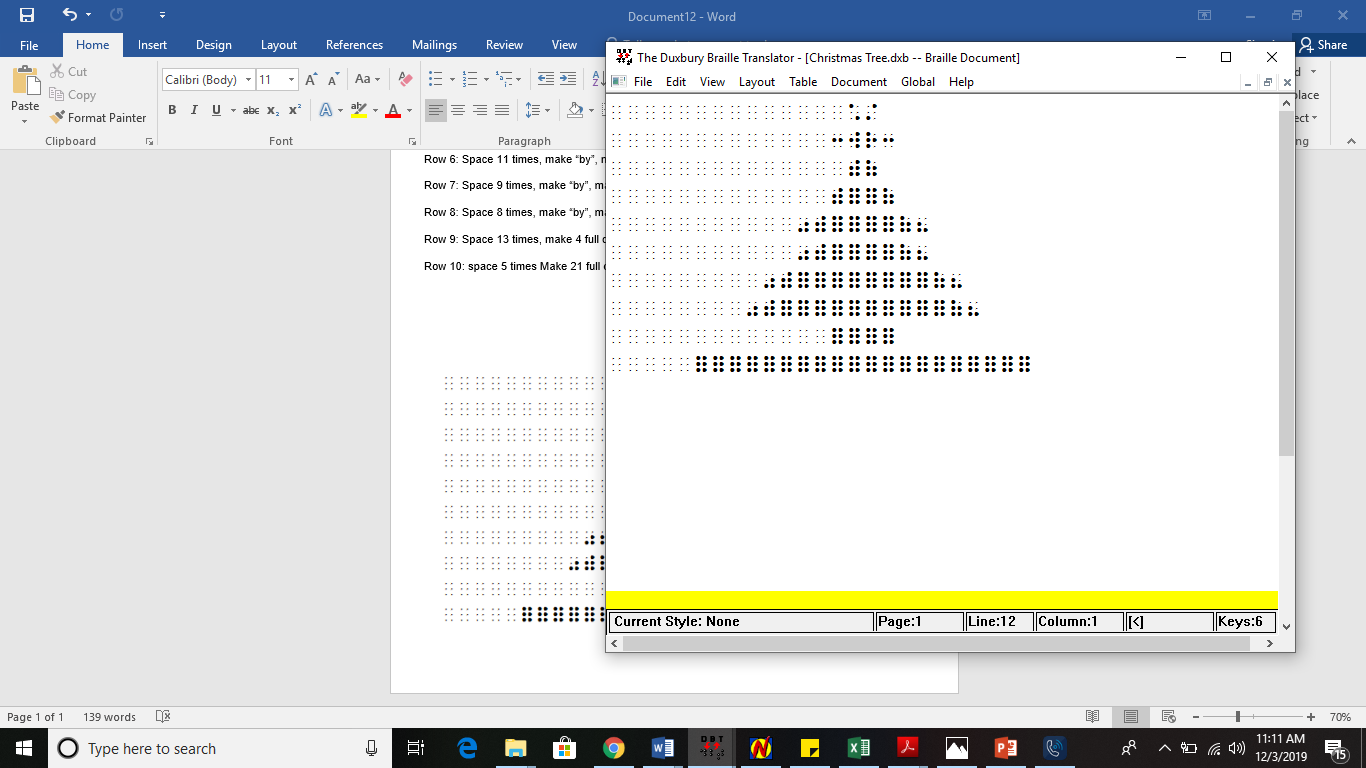 